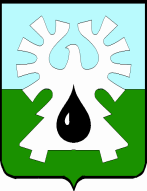 МУНИЦИПАЛЬНОЕ ОБРАЗОВАНИЕ ГОРОД УРАЙХанты-Мансийский автономный округ- ЮграАДМИНИСТРАЦИЯ ГОРОДА УРАЙПОСТАНОВЛЕНИЕот _______________________                                                                                     №_______О внесении изменений в постановление администрации города Урай от 24.06.2019 №1493 «Об утверждении Порядка предоставления субсидии на возмещение затрат на предоставление услуг по подготовке лиц, желающих принять на воспитание в свою семью ребенка, оставшегося без попечения родителей»На основании статьи 78 Бюджетного кодекса Российской Федерации:1. Внести в приложение к постановлению администрации города Урай от 24.06.2019 №1493 «Об утверждении Порядка предоставления субсидии на возмещение затрат на предоставление услуг по подготовке лиц, желающих принять на воспитание в свою семью ребенка, оставшегося без попечения родителей» следующие изменения:1.1. В пункте 1.1 слова «Общими требованиями к нормативным правовым актам, муниципальным правовым актам, регулирующим предоставление субсидий юридическим лицам (за исключением субсидий государственным (муниципальным) учреждениям), индивидуальным предпринимателям, а также физическим лицам - производителям товаров, работ, услуг, утвержденными постановлением Правительства Российской Федерации от 06.09.2016 №887» заменить словами «Общими требованиями к нормативным правовым актам, муниципальным правовым актам, регулирующим предоставление субсидий, в том числе грантов в форме субсидий, юридическим лицам, индивидуальным предпринимателям, а также физическим лицам - производителям товаров, работ, услуг, утвержденными постановлением Правительства Российской Федерации от 18.09.2020 №1492».1.2. Пункт 1.2 после слов «получателю услуг сертификатом» дополнить словами «(дубликатом сертификата)». 1.3. Раздел 1 дополнить пунктом 1.6 следующего содержания: «1.6. Сведения о субсидии подлежат размещению на едином портале бюджетной системы Российской Федерации в информационно-телекоммуникационной сети «Интернет» (далее - единый портал) (в разделе единого портала) при формировании проекта решения Думы города Урай о бюджете городского округа Урай Ханты – Мансийского автономного округа – Югры (далее – бюджет городского округа) на соответствующий финансовый год и плановый период (проекта решения Думы города Урай о внесении изменений в решение Думы города Урай о бюджете городского округа на соответствующий финансовый год и плановый период). Размещение  сведений обеспечивает Комитет по финансам администрации города Урай в соответствии с порядком размещения и предоставления информации на едином портале бюджетной системы Российской Федерации, установленным Министерством финансов Российской Федерации.».1.4. Пункт 2.1 изложить в следующей редакции:«2.1. Размер субсидии, предоставляемой организации, определяется как произведение стоимости одного сертификата на оплату услуг по подготовке лиц и количества предоставленных организацией заверенных ее руководителем копий свидетельств о прохождении подготовки лиц.Размер стоимости одного сертификата на оплату услуг по подготовке лиц определяется на дату предоставления организацией заверенной ее руководителем копии свидетельства о прохождении подготовки лиц в соответствии с порядком предоставления сертификата на оплату услуг по подготовке лиц, желающих принять на воспитание в свою семью ребенка, оставшегося без попечения родителей, на территории Российской Федерации, утвержденным постановлением Правительства Ханты-Мансийского автономного округа - Югры от 18.01.2019 № 7-п (далее – Порядок предоставления сертификата № 7-п).».1.5. Пункт 2.2 изложить в следующей редакции:«2.2. Требования, которым должна соответствовать организация на день подачи заявления на предоставление субсидии:организация не должна являться иностранным юридическим лицом, а также российским юридическим лицом, в уставном (складочном) капитале которой доля участия иностранных юридических лиц, местом регистрации которых является государство или территория, включенные в утвержденный Министерством финансов Российской Федерации перечень государств и территорий, предоставляющих льготный налоговый режим налогообложения и (или) не предусматривающих раскрытия и предоставления информации при проведении финансовых операций (офшорные зоны), в совокупности превышает 50 процентов;организация не должна получать средства из бюджета городского округа на основании иных муниципальных правовых актов города Урай на цели, указанные в пункте 1.2 настоящего Порядка.».1.6. В пункте 2.3:1.6.1. в абзаце первом после слов «по факту оказания услуги (услуг)» дополнить словами «в срок, установленный Порядком предоставления сертификата № 7-п,»;1.6.2. в абзаце втором слово «приложением 1» заменить словом «приложением».1.7. Пункт 2.4 изложить в следующей редакции:«2.4. Субсидия предоставляется главным распорядителем как получателем бюджетных средств на основании постановление администрации города Урай о предоставлении субсидии и соглашения о предоставлении субсидии (дополнительного соглашения к соглашению, в том числе дополнительного соглашения о расторжении соглашения (при необходимости)), заключенного с организацией в соответствии с типовой формой, установленной Комитетом по финансам администрации города Урай.В соглашение о предоставлении субсидии включается условие о согласовании новых условий соглашения или о расторжении соглашения при недостижении согласия по новым условиям в случае уменьшения главному распорядителю как получателю бюджетных средств ранее доведенных лимитов бюджетных обязательств, указанных в пункте 1.3 настоящего Порядка, приводящего к невозможности предоставления субсидии в размере, определенном в соглашении.».1.8. Подпункт 2.5.3 пункта 2.5 изложить в следующей редакции:«2.5.3. Осуществляет проверку соответствия организации требованиям, указанным в пункте 2.2 настоящего Порядка, в течение пяти календарных дней со дня регистрации заявления в следующем порядке:в целях проверки соответствия организации требованию, указанному в абзаце втором пункта 2.2 настоящего Порядка, запрашивает в Управлении Министерства юстиции Российской Федерации по Ханты – Мансийскому автономному округу – Югре информацию, подтверждающую, что организация соответствует требованию, а также  запрашивает в Федеральной налоговой службе выписку из единого реестра юридических лиц;в целях проверки соответствия организации требованию, указанному в абзаце третьем пункта 2.2 настоящего Порядка, запрашивает в Муниципальном казенном учреждении «Центр бухгалтерского учета города Урай» информацию, подтверждающую, что организация соответствует требованию, указанному требованию.».1.9. Абзац пятый пункта 2.6 изложить в следующей редакции:«установление факта недостоверности представленной организацией информации;».1.10. В пункте 2.7 слово «издания» заменить словом «принятия».1.11. Пункт 2.8 изложить в следующей редакции:«2.8. Перечисление субсидии осуществляется муниципальным казенным учреждением «Центр бухгалтерского учета города Урай» не позднее десятого рабочего дня, следующего за днем принятия постановления администрации города Урай о предоставлении субсидии, на расчетный или корреспондентский счет, открытый получателю субсидии в учреждениях Центрального банка Российской Федерации или кредитных организациях.».1.12. Раздел 2 дополнить пунктом 2.10 следующего содержания:«2.10. Возврат субсидии в бюджет городского округа в случае нарушения получателем субсидии условий, установленных при ее предоставлении, а также в случае недостижения значений результатов и показателей, указанных в пункте 2.9 настоящего Порядка и соглашении о предоставлении субсидии, осуществляется в следующем порядке: 2.10.1. Главный распорядитель как получатель бюджетных средств направляет получателю субсидии требование о возврате субсидии в бюджет городского округа, содержащее сумму субсидии, подлежащую возврату, срок возврата, реквизиты счета, на который производится возврат субсидии.2.10.2. Получатель субсидии обязан возвратить средства субсидии в течение десяти рабочих дней со дня получения требования о возврате субсидии.2.10.3. В случае неисполнения требования о возврате в добровольном порядке взыскание производится в судебном порядке в соответствии с законодательством Российской Федерации.».1.13. Пункт 3.1 дополнить словами «, а также за достижение значений результатов и показателей, указанных в пункте 2.9 настоящего Порядка и соглашении о предоставлении субсидии». 1.14. Пункт 3.3 изложить в следующей редакции: «3.3. Субсидия подлежит возврату в бюджет городского округа в случае нарушения получателем субсидии условий, установленных при ее предоставлении, выявленного, в том числе по фактам проверок, проведенных главным распорядителем как получателем бюджетных средств и органом муниципального финансового контроля, а также в случае недостижения результатов и показателей, указанных в пункте 2.9 настоящего Порядка и соглашении о предоставлении субсидии, в соответствии с порядком и в сроки, определенными пунктом 2.10 настоящего Порядка.». 1.15. Пункты 3.4, 3.5 исключить.1.16. раздел 4 изложить в следующей редакции:«4. Требования к отчетности4.1. Получатель субсидии ежеквартально в срок не позднее десятого рабочего дня, следующего за отчетным кварталом, предоставляет в уполномоченный орган отчетность о достижении результатов и показателей, указанных в пункте 2.9 настоящего Порядка и соглашении о предоставлении субсидии, по формам, определенным типовой формой соглашения о предоставлении субсидии, установленной  Комитетом по финансам администрации города Урай.4.2. Главный распорядитель как получатель бюджетных средств вправе устанавливать в соглашении о предоставлении субсидии сроки и формы предоставления получателем субсидии дополнительной отчетности (при необходимости).».1.17. приложение 1 к Порядку предоставления субсидии на возмещение затрат  на предоставление услуг по подготовке лиц, желающих принять на воспитание в свою семью ребенка, оставшегося без попечения родителей, изложить в следующей редакции:«Приложение к Порядку предоставления субсидии на возмещение затрат на предоставление услуг по подготовке лиц, желающих принятьна воспитание в свою семью ребенка, оставшегося без попечения родителейЗаявлениена предоставление субсидии на возмещение затрат на предоставление услуг по подготовке лиц, желающих принять на воспитание в свою семью ребенка, оставшегося без попечения родителей, в _____году на ________месяц1. Название организации, предоставившей услуги по подготовке лиц, желающих принять на воспитание в свою семью ребенка, оставшегося без попечения родителей, на территории Российской Федерации: _____________________________________________ _____________________________________________________________________________2.Организационно-правовая форма организации ________________________________________________________________________________________________________________3. Дата создания организации, дата и номер регистрации _________________________________________________________________________________________________________4. Основные сферы деятельности организации __________________________________________________________________________________________________________________5. Территория деятельности организации ______________________________________________________________________________________________________________________6. Почтовый адрес организации (с указанием индекса) ___________________________________________________________________________________________________________7. Контактная информация организации (номер телефона, факса, адреса электронной почты)  ______________________________________________________________________8. Руководитель организации (Ф.И.О., телефоны, электронная почта) ______________________________________________________________________________________________9. Место предоставления услуг (адрес) ________________________________________________________________________________________________________________________10. Запрашиваемая сумма субсидии:   _________________ рублей.Настоящим заявлением гарантирую достоверность предоставленной информации, а также подтверждаю, что на день подачи заявления на предоставление субсидии:организация не является иностранным юридическим лицом, а также российским юридическим лицом, в уставном (складочном) капитале которой доля участия иностранных юридических лиц, местом регистрации которых является государство или территория, включенные в утверждаемый Министерством финансов Российской Федерации перечень государств и территорий, предоставляющих льготный налоговый режим налогообложения и (или) не предусматривающих раскрытия и предоставления информации при проведении финансовых операций (офшорные зоны), в совокупности превышает 50 процентов;организация не получает средства из бюджета городского округа Урай Ханты – Мансийского автономного округа – Югры  на основании иных муниципальных правовых актов города Урай на цели, указанные в пункте 1.2 Порядка предоставления субсидии на возмещение затрат на предоставление услуг по подготовке лиц, желающих принять на воспитание в свою семью ребенка, оставшегося без попечения родителей.Дата составления заявления «___» __________ 20__ г.Руководитель организации                       ______________________ ___________________                              		                                      (подпись)         (расшифровка подписи)М.П.                                                 	».1.18. приложение 2 к Порядку предоставления субсидии на возмещение затрат  на предоставление услуг по подготовке лиц, желающих принять на воспитание в свою семью ребенка, оставшегося без попечения родителей, исключить. 2. Опубликовать постановление в газете «Знамя» и разместить на официальном сайте органов местного самоуправления города Урай в информационно-телекоммуникационной сети «Интернет». 3. Контроль за выполнением постановления возложить на заместителя главы города Урай Е.Н. Подбуцкую.Глава города Урай                                                                                                Т.Р. Закирзянов    